Slovenský jazyk a literatúraMeno: Priezvisko:Trieda: 6.AVypracoval (a): Mgr. Martina Krajčovič IľkováDomáce úlohy od 08.03.2021 – 12.03.2021OpakovanieVybrané slová po p1, Vyhľadaj a vypíš: vybrané a príbuzné slová po p.Rodičia sú pyšní na svojho syna. Malé deti jedia krupicovú kašu a piškóty. Kúpil som lepidlo. Pes má pysk a psík pyštek. Pytliak je zlý človek. Peter sa pýši novým autom._________________________________________________________________________________________________________________________________________________________________________________________2, Odpíš vety a doplň slová:Pýcha, pichol, pysk, pisk.Ivan sa ............ špendlíkom. Zvieratá majú................... . Táto píšťalka má prenikavý ..........  .  .......... je zlá vlastnosť._____________________________________________________________________________________________________________________________________________________________________________________________________________________________________________________________________________________________________________________OpakovanieMäkké slabiky1) Pozorne si prečítaj vety.Radi chodíme do lesa. Nina pozerá na nebo. Nezábudka pekne rozkvitla. Anička zacítila voňavé kvetiny. V lese tečie vodička. Dedko si sladí čaj medíkom. Janíčko má dnes meniny. 2) Zakrúžkuj vo vetách všetky mäkké slabiky.3) Prepíš prvú a druhú vetu a zakrúžkuj v nich slová v ktorých je mäkká slabika:________________________________________________________________________________________________________________________________________________________________________________________________________________________________________________________________________________________________________________________________________________Opakovanie Zoraďovanie slov podľa abecedy                                        1, Očísluj podľa abecedy tieto trojice slov.Vzor: 2. mlieko               strom                 noha                les          1. chlieb                lavica                okuliare           pohár          3. syr                     jablko                hus                  júl2, Podľa abecedy zisti ktoré písmeno je skôr?Vzor: c  alebo   f ?   skôr je   c                       a  alebo i ?  skôr je ___           z  alebo   s ?   skôr je   ___                   i  alebo y ?  skôr je ___          d  alebo  m ?  skôr je   ___                   é  alebo e ?  skôr je ___          š  alebo   x ?  skôr je    ___                   v alebo ď ?  skôr je ___Opakovanie Zoraďovanie slov podľa abecedy                                        1,Zoraď slová podľa abecedy. (pomôž si hore tabuľkou slovenskej abecedy)košeľa, auto, okenica, pero , farby, dvere, noha, telefón, balón, zima, ____________________________________________________________________________________________________________________________________________________________________________________________________________________________________________________________________________________________________________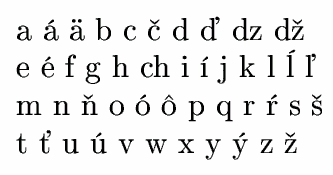 2, Usporiadaj mená podľa abecedy.  (pomôž si hore tabuľkou slovenskej abecedy)Dušan, Agáta, Emil, Beáta, František, Oliver, Irena, Peter, Jana, Tereza, Marcel____________________________________________________________________________________________________________________________________________________________________________________________________________________________________________________________Čítanie: nauč sa báseň naspamäť a báseň prepíš.Povedzže mi, dieťaMária Rázusová – MartákováDieťa moje, povedz že mi, v akej bývate to zemi?Či ste na váš kútik malý všetku krásu sveta dali,a či je to raja časť? TO SLOVENSKO, MOJA VLASŤ!A povedz mi, bystrá hlava, aká je to u vás vrava?Z úst vám sladko plynú slová, ako pieseň škovránkova,keď bol dlho, dlho preč. TO SLOVENSKÁ MOJA REČ!_____________________________________________________________________________________________________________________________________________________________________________________________________________________________________________________________________________________________________________________________________________________________________________________________________________________________________________________________________________________________________________________________________________________________________________________________________________________________________________________________________________________________________________________________________________________________________________________________MatematikaMeno: Priezvisko:Trieda: 6.AVypracoval (a): Mgr. Martina Krajčovič IľkováDomáce úlohy od 08.03.2021 – 12.03.2021OpakovaniePríklady násobenia spoj s príkladmi sčítania, rozmýšľaj…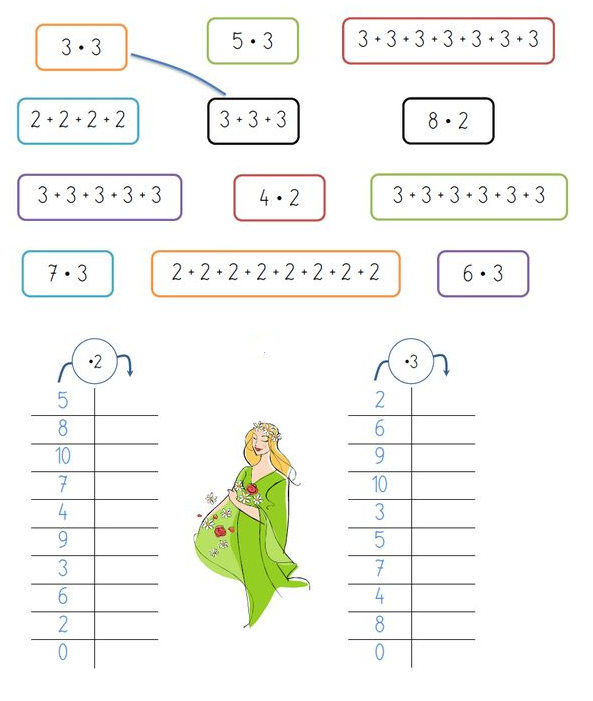 Počítaj príklady…Lievikové počítanie.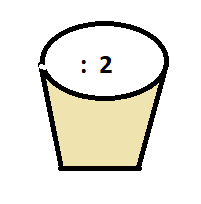 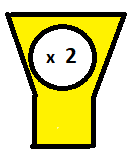 Opakovanie: Násobenie1, Napíš príklady násobenia a vypočítaj 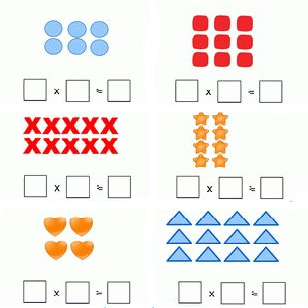 Opakovanie NásobeniePozorne si prečítaj slovné úlohy. Zostav príklad,  vyrátaj a nezabudni napísať odpoveď celou vetou. 1) Peťko dostal od mami 3 krát po 3 cukríky. Koľko cukríkov dostal Peťko spolu?__________________________________________________________________________________________________________2) Danka dostala od rodičov vreckové na týždeň 5 krát po 2 eurá. Koľko eur dostala Danka spolu?______________________________________________________________________________________________________________________________________________________________________3) Fero mal na poličke 3 autíčka. Janko mal 2 krát viac autíčok ako Ferko. Koľko autíčok mal Janko?____________________________________________________________________________________________________Opakovanie násobenie1, Vypočítaj a zopakuj si násobky čísla 2      ( 2,4,6,8,10,12,14,16,18,20)1 . 2 =				2 . 6 =2 . 2 =				7 . 2 =3 . 2 =				2 . 8 =4 . 2 =				9 . 2 =5 . 2 =                                   10 . 2 =2, Napíš príklad ako sčítanie a vypočítaj Opakovanie 1, Narysuj ľubovoľnú úsečku AB, CD.2, Narysuj priamku p a vyznač na nej bod X.3, Narysuj priamku p a priamku q tak aby sa pretínali.VlastivedaMeno:Priezvisko:Trieda: 6.AVypracoval (a): Mgr. Martina Krajčovič IľkováDomáce úlohy od 08.03.2021 – 12.03.2021Opakovanie Štátna hymnaŠtátnu hymnu Slovenskej republiky tvoria prvé dve slohy piesne Nad tatrou sa blýska, ktoré zložil Janko Matuška. Štátna hymna sa používa pri oslavách štátnych sviatkov. Víťazstvo športovcov na medzinárodných podujatiach býva ocenené aj hraním hymny.Nad Tatrou sa blýska, hromy divo bijú,
zastavme ich, bratia,
veď sa ony stratia,
Slováci ožijú.

To Slovensko naše posiaľ tvrdo spalo,
ale blesky hromu
vzbudzujú ho k tomu,
aby sa prebralo.Prepíš text:_______________________________________________________________________________________________________________________________________________________________________________________________________________________________________________________________________________________________________________________________________________________________________________________________________________________________________________________________________________________________________________________________________________________________________________________________________________________________________________________________________________________________________________________________________________________Opakovanie                                  Orientácia podľa svetových stránV smerovej ružici vyznač skratky hlavných a vedľajších  svetových strán.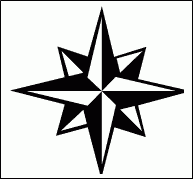 Napíš hlavné svetové strany:______________________________________    ______________________________________    ______________________________________Napíš vedľajšie svetové strany:______________________________________    ___________________________________     ___________________________________Opakovanie:ŽIVOT SLOVANOVVyber správne slova a doplň do textu: ( roľníctvom, obilniny, strukoviny, repu, kapustu, hák, kosák, klčovnicu, pluh, dobytok, ovce, prasce, chlieb, varená kaša z hrachu alebo prosa, vlny, ľanu).Naši predkovia sa zaoberali prevažne _________________ .Na obrábanie pôdy používali jednoduché nástroje: motyku, ____________________________________________________ .Pestovali _________, __________, ____________, ____________,ľan, a konope, alebo aj ovocné stromy.Aby v zime nemuseli loviť zver, chovali napríklad ___________,________________, _________________.Hlavnou potravou im bol ___________, a _____________________alebo prosa.Ženy priadli vlákno z ovčej _________, ___________ a konopí.Nakresli nastroj, ktorý používate doma, vy na obrábanie pôdy.OpakovanieTatári na SlovenskuV Uhorsku vládol kráľ. Veľkú moc mali aj šľachtici, ktorí vlastnili dediny, pôdu a poddaných. Hnevali sa, že kráľ dáva mestám výhody. Nezhody medzi kráľom a šľachtou veľmi oslabili krajinu. Situáciu využili tatárske kmene z Ázie. V roku 1241 vtrhli na územie Uhorska. Viedol ich Batuchán. Tatári lúpili a zabíjali bezbranné obyvateľstvo. Po odchode Tatárov zostali na území Slovenska celé oblasti neobývané. Preto kráľ zavolal do Uhorska cudzincov, aby tieto oblasti zaľudnili. Od kráľa dostali rôzne výhody. A tak sa prisťahovalcom žilo lepšie ako domácim. Slovenský ľud žil vo veľkej biede a neistote o svoj život. 1. Kto vtrhol na územie Slovenská? Usporiadaj slabiky.TÁ RI TA                     __________________2. Doplň áno/nie.Tatári  odvliekli ľudí do zajatia.  __________lúpili  a zabíjali bezbranné obyvateľstvo. _____________prišli, keď v ich krajine zahynul panovník. ___________Matúš Čák TrenčianskyZopakuj si učivo:Označ správnu odpoveď.Matúš Čák Trenčiansky                                          pán Dunaj a Karpátsa nazýval                  pán Váhu a Tatier                                  pán Uhorska                                  výsadymestám dával             tresty                           peniaze                               dostával daryod uhorského kráľa     bol nezávislý	   potreboval pomoc                                  na Bojnickom hradesídlil                          na Nitrianskom hrade                                  na Trenčianskom hradeNakresli hrad:VypočítajVypočítaj2 . 2 =4 . 4 = 6 . 5 = 7 . 1 =4 . 9 = 3 . 3 =7 . 3 =9 . 2 =5 . 4 =8 . 0 =3 . 6 = 2 . 9 =9 . 3 = 5 . 8 =8 . 5 = 10 . 0 =5 . 2 =2 + 2 + 2 + 2 +  2 = 103 . 2 =4 . 2 =6 . 2 =8 . 2 =